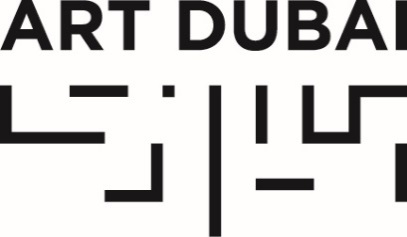 تصريح صحفيتاريخ النشر: 5 فبراير 2018الإعلان عن تفاصيل المشاركين والبرامج للنسخة الأولى من برنامج رزيدنتس لآرت دبي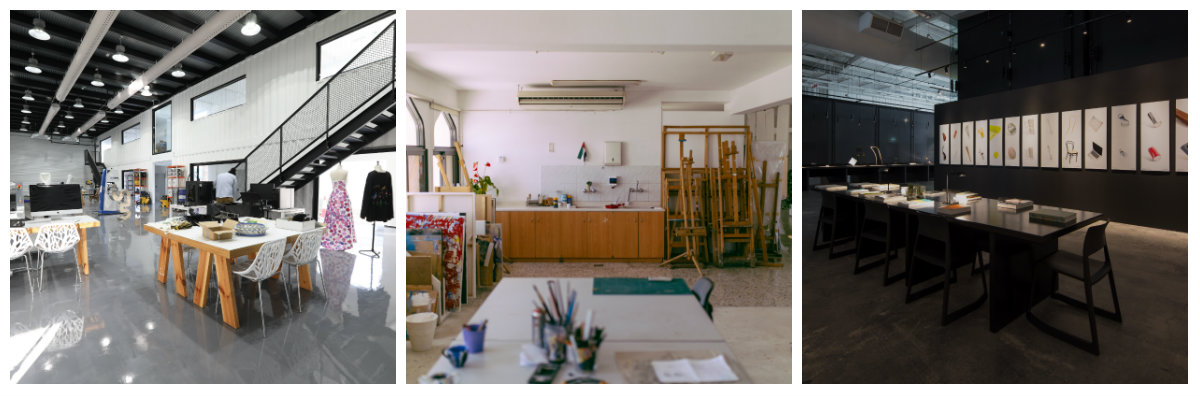 مساحات فنية في معرض421 وتشكيل و إن5 (من اليمين إلى اليسار)حقوق الطبع لمعرض421 وتشكيل وجلال أبوذينة وإن55 فبراير 2018، دبي، الامارات العربية المتحدة – أعلن آرت دبي اليوم عن اللائحة الكاملة للمعارض والفنانين المشاركين في النسخة الأولى من برنامج رزيدنتس للإقامة الفنية بالإضافة إلى مجموعة من ورش العمل الفنية والبرامج الجماهيرية والتي ستفتح أبوابها في إطار الفعاليات الممهدة لأيام معرض آرت دبي حيث تحتضن هذه الفعاليات ثلاثة مساحات للإقامة الفنية هي إن5 و تشكيل في دبي و معرض421 في العاصمة أبوظبي.ويأتي برنامج رزيدنتس للإقامة الفنية ضمن فعاليات النسخة الثانية عشر من معرض آرت دبي ليكون البرنامج والمعرض الفني الفريد من نوعه الذي يستقطب الفنانين من مختلف أنحاء العالم ليتعرفوا أكثر على الساحة الفنية المحلية ويعملوا على إنتاج عمل فني يعكس محيطهم وأسلوبهم الفني حيث ستعرض الأعمال النهائية في قاعة جديدة ضمن فعاليات آرت دبي تحت إشراف المعارض التي ينتمي اليها هؤلاء الفنانين.كما ستصحب النسخة الأولى من هذا البرنامج مجموعة من الفعاليات العامة والاستوديوهات المفتوحة التي تستضيفها المساحات الفنية المشاركة ليتمكن الجمهور الفني من التعرف على أعمال الفنانين المشاركين والتواصل معهم ومتابعة الأعمال التشاركية التي ستعرض في أروقة آرت دبي 2018 حيث سيختتم برنامج رزيدنتس جدول أعماله بجلسة نقاشية مميزة تجمع بين الفنانين المشاركين وممثلي مساحات الإقامة الفنية.من جهته، أكد المدير الفني لآرت دبي، بابلو ديل فال، على ثقته في نجاح هذا البرنامج حيث قال:"من خلال هذا البرنامج، سيتعرف هؤلاء الفنانون المتميزون على الثقافة المحلية ويتواصلون مع الساحة الفنية في المنطقة لتظهر تأثيرات هذه الإقامة على أعمالهم النهائية المشاركة حيث سيحرص جميع الفنانين المشاركين على استخدام مواد محلية في مشاريعهم النهائية وهو أمر مثير للإهتمام ونحن كلنا ثقة أن زوار معرض آرت دبي سيندهشون بعروض فنية قوية تحكي قصصاً فردية واقعية عن هوية الانتماء وتناغمها مع المحيط وهي مواضيع ليست جديدة على كل من يقيم في مجتمعنا الإماراتي الفريد."الفنانين المشاركين في النسخة الأولى من برنامج رزيدنتس للإقامة الفنيةإن5:بونام جين (1×1 آرت غاليري، دبي)ولد سنة 1989 في مدينة بنغالور الهندية ويقيم ويعمل في مدينة بومباي الهندية.تاتو أخالكاتسيشفيلي (إرتي غاليري، تبليسي)ولد سنة 1979 في مدينة تبليسي الجورجية حيث يقيم ويعمل.فارشاد فارزانكيا (غاليري كورنفيلد، برلين)ولد سنة 1980 في مدينة طهران الايرانية ويقيم ويعمل في مدينة كوبنهاجن الدنماركية.ياسواكي أونيشي (معرض ذا مين، دبي)ولد سنة 1979 في مدينة أوساكا اليابانية حيث يقيم ويعمل.فيكتور ايخامينور (تيبرن غاليري، لندن) ولد سنة 1970 في مدينة أودومي أويسان النيجيرية ويقيم ويعمل بين مدينتي لاغوس النيجيرية وماريلاند الأمريكية.تشكيل:زهرة أوبوكو (مريان ابراهيم غاليري، سياتل)ولدت سنة 1976 في مدينة التدوبرن الألمانية وتقيم وتعمل في مدينة أكرا الغانية.جنيفر ابيكيل (معرض أوكتيم وأيكوت، اسطنبول)ولدت سنة 1988 في مدينة اسطنبول التركية حيث تقيم وتعمل.هوزيه ليرما (معرض روبرتو بارادايس، سان خوان)ولد سنة 1971 في مدينة اشبيلية الاسبانية ويقيم ويعمل في مدينة شيكاغو الأمريكية.معرض421:فارس العصيمي (معرض لكم، الرياض)ولد سنة 1991 في مدينة الرياض السعودية حيث يقيم ويعمل.إياباديو بيكو (معرض أوربيتال داغو، باندونغ)ولد سنة 1984 في مدينة برابوموليه الاندونيسية ويقيم وعمل في مدينة يوغياكارتا الاندونيسية.كريستينا اليساوسكيت (ذا روستر غاليري، فيلنيوس)ولدت سنة 1984 في مدينة كليبيدا الليتوانية وتقيم وتعمل في مدينة فيلنيوس الليتوانية.ورش العمل والبرامج المفتوحة لبرنامج رزيدنتس 2018.إن5:يستضيف معرض إن5 يوم السبت 10ﻣﺎﺭﺱ استوديو فني مفتوح من الساعة 12:00 ظهراً وحتى 4:00 مساءً ليقدم للجمهور فرصة فريدة للقاء الفنانين والتعرف على ممارساتهم الفنية وأعمالهم المشاركة في البرنامج. لمزيد من المعلومات، يرجى زيارة الموقع الالكتروني www.infive.ae تاتو أخالكاتسيشفيلييقدم تاتو أخالكاتسيشفيلي آخر مجموعاته الفنية "هل جسدكم هو الفردوس" والتي ينوي مواصلة العمل عليها خلال إقامته الفنية في دبي وتتألف هذه المجموعة من لوحات كبيرة تعبر عن مختلف الألوان والأجسام المتواجدة في كوننا هذا ليسلط الضوء على فوائد ومضار كوكبنا الذي نعيش فيه. وتتجمع هذه اللوحات في إطار ذكريات شخصية وأبحاث تاريخية أكثر من كونها مواقع جغرافية لتعبر عن الظروف النفسية لزماننا هذا.فارشاد فارزانكياكيف تتغير ذكريات طفولتنا ونظرتنا إلى محيطنا اليومي مع الوقت؟ يمزج فارشاد ذكريات الثمانينيات بحاضر اليوم بالنظر إلى أعمال مايكل باسكيت واللغة التعبيرية الجديدة لأيقونات فارشاد الكبيرة ليقدم لنا خطاباً قوياً حول المناهج الانتقالية وعلاقات القوة المتبادلة في اعماله حيث يناقش الفنان خلال إقامته في دبي استخدامه للأغراض والحاجيات اليومية التي تلهم ذاكرة طفولته مثل الإيقونات في أعمال تحيي ذكريات الشخصيات التي تطلع إليها في طفولته.فيكتور ايخامينوريعتقد الفنان أن الفنون المرئية هي إحدى السبل التي استخدمها البشر في المحافظة على تراثهم وإرثهم التاريخي حيث يستلهم الفنان من تجاربه الشخصية ليبين كيف أن ما تعلمه عن تاريخه وأسلافه من خلال الأعمال الفنية التي أنتجوها كان أكثر مما تعلمه من التاريخ التقليدي المدون وهي كما يشير الفنان ظاهرة عامة لأن معظم الشعوب حافظت على إرثها ونقلت تقاليدها من جيل إلى جيل باستخدام الفنون والتاريخ الفني ويؤكد الفنان أن الشعوب على اختلاف مناطقها الجغرافية وأنظمتها السياسية تنصهر في بوتقة واحدة حين يتعلق الأمر بالفن حيث يستخدم الفنان بعض من أساليب الفن البدائية والكتابات الإسلامية كأنماط فنية ارتبطت بها أعماله الفنية على اختلاف معانيها.ياسواكي أونيشييشتهر الفنان الياباني ياسواكي أونيشي بأعماله الفنية الفراغية ومن خلال اقامته في دبي ومشاركته في آرت دبي 2018 سيسلط الفنان الضوء على المفاهيم والأسرار المنضوية في عوالمه البيئية وأعماله الصورية بالإضافة إلى إماطته للثام عن منحوتته الجديدة المشاركة في آرت دبي 2018 كما يستمد ياسواكي الهامه من إقامته في دبي في عمله حول الطبيعة الازدواجية لدورة المنتجات والنفايات في المجتمعات الحداثية حيث يستخدم في عمله مواد وجدها ليجمعها في رابطة غير مرئية لمكبات النفايات التي تتجمع كمناطق ميتة في مجتمعاتنا أو جبال من القمامة يستمد منها الفنان ذاكرة المدينة المستقبلية.بونام جينينصب اهتمام الفنان بونام جين على النواحي المنهجية والمعمارية للفنون باعتبارها مساحات نشغلها ونتأثر بها من خلال اللغة والأرقام والمنازل والمعادلات التي تترابط بين هذه النواحي فالأبجدية والأرقام هي أول ما نتعلمه في المدارس والتي تصبح فيما بعد العدسة التي نرى من خلالها العالم من حولنا ونضعها في أطر دينية وسياسية ومحلية واقتصادية. ويحاول الفنان من خلال أعماله أن يجمع بين هذه المفاهيم ليحاول استيعاب الخطابات الصغيرة التي تشكلها لغة الأرقام ليتمكن من قياس أهمية وموازين القوة والأمل بالإضافة إلى تركيزه على الادوات المستخدمة في هذه الموازنات مثل: خرزات التسبيح وخطابات الحكام والمظاهرات والتصويت وآلات الخدمة الذاتية والشيكات البنكية والعملات الورقية والكتب وسلال التسوق والإحصائيات.تشكيل:يستضيف معرض تشكيل سلسلة من ورش العمل الفنية يوم الأحد 11 مارس والاستوديوهات المفتوحة يوم الاثنين 12 مارس بين الساعة العاشرة والنصف صباحاً والسادسة الواحدة ظهراًمقاعد حضور الجلسات محدودة والأولوية لمن يحضر أولاً أو يمكنكم حجز المقاعد عن طريق الموقع الالكتروني tashkeel.org/workshopsزهرة باكو: من الأوراق إلى الأنسجة - مقدمة في فن طباعة السكرينورشة عملالتاريخ والتوقيت: الأحد، 11 مارس، 10:00 صباحاً – 1:30 بعد الظهرإشراف: زهرة أوبوكوالموقع: تشكيل، شارع 5 و20 ند الشبا، دبيالفئة العمرية: +16تستثمر الفنانة زهرة حبها وفهمها للمنسوجات والتصاميم لتستخدمها في مجسماتها ومنحوتاتها وأعمالها التصويرية الفنية ويمكن للجمهور المشارك في هذه الورشة أن يعملوا مع الفنانة على أقمشتهم ومنسوجاتهم ليستفيدوا من خبرتها ونظرتها الفنية في فن الطباعة بالسكرين على الأقمشة وليتعلموا مبادئ تصميم وطباعة الصور والرسوم ونقلها إلى الأقمشة.جنيفر ابيكيل : لغة الورود - ورشة عمل نباتيةورشة عملالتاريخ والتوقيت: الأحد، 11 مارس، 6:00 مساءً – 8:00 مساءًإشراف: جنيفر ابيكيلالموقع: تشكيل، شارع 5 و20 ند الشبا ، دبيالفئة العمرية: +16في عصر تطغى عليه التكنولوجيا وابتكاراتها اليومية قد نتناسى ارتباطاتنا بالطبيعة من حولنا ومن خلال هذه الورشة ستطلب الفنانة من الجمهور المشارك أن يفكروا بمفهوم الوقت ومفاتيح اللغة السرية التي تحاورنا من خلالها الطبيعة باعتبارنا مخلوقات ننتمي إلى تلك الطبيعة كما تستخدم جنيفر صوراً مكبرة لأعمال الفنان كارل بلوسفيلد للنباتات والورود كأدوات تدريسية من الطبيعة لنتواصل معها من خلال الأشكال التي نستخدمها يومياً دون وعي لتشكيل مفاهيمنا الخاصة. وسيتمكن المشاركون في هذه الورشة من مشاهدة الطبيعة والنباتات من حولهم بأعين جديدة بالإضافة إلى استخدامهم أدوات الكترونية تفاعلية تقيس ردود أفعال الاوراق والجذور وغيرها من أجزاء النباتات وتفاعلها مع محيطها.معرض421:يستضيف معرض421 سلسلة من الاستوديوهات المفتوحة يوم 13 مارس من الساعة 6:00 مساءً إلى الساعة 8:00 مساءً وورش العمل الفنية يومي 21 فبراير 14 مارس.مقاعد حضور ورش العمل محدودة والأولوية لمن يحضر أولاً. يمكنكم معرفة المزيد عن طريق الموقع الالكتروني warehouse421.aeإياباديو بيكو: سلسلة آرت دبي: الرسمجلسة تأمل تتبعها ورشة عمل في فن الرسمالتاريخ والتوقيت: الأربعاء، 21 فبراير، 5:30 مساءً – 8:00 مساءًإشراف: إياباديو بيكوالموقع: معرض421، أبوظبيالفئة العمرية: +16التكلفة: 40 درهميقود ورشة العمل الفنية هذه الفنان إياباديو بيكو حيث تكون البداية مع جلسة تأملية تستكشف العوامل (الأشخاص والأماكن والمناظر) التي تؤثر في شخصية المشاركين تتبعها ورشة عمل فنية يتعلم فيها المشاركون عن مبادئ الرسم اليدوي والمواد المستخدمة والتقنيات والتركيبات الفنية وصولاً إلى تطبيق ما تعلموه في لوحة فنية متكاملة.كريستينا اليساوسكيت: سلسلة آرت دبي: فن الكولاجورشة عمل فنية للوسائط المتعددةالتاريخ والتوقيت: الأربعاء، 14 مارس، 5:30 مساءً – 8:00 مساءًإشراف: كريستينا اليساوسكيتالموقع: معرض421، أبوظبيالفئة العمرية: +16التكلفة: 40 درهمتقود ورشة العمل الفنية هذه الفنانة كريستينا اليساوسكيت حيث يستكشف المشاركون فن الكولاج ورسم الاكريليك وطرق استخدام الصور المستنسخة والمجلات القديمة وألوان الأكريليك وفراشي الرسم والاسفنجات والأختام والأوراق الملونة والنباتات المجففة واللوحات كمواد للعمل حيث سيتعرف المشاركون على مختلف التقنيات الفنية ليتمكنوا من انتاج "عالمهم" الخاص باستخدام التقنيات والمواد التي تعلموها.آرت دبي:رزيدنتس 2018: الخطوات الابداعية والخبرات الترابطية في الامارات العربية المتحدةنقاشات الطاولة المستديرةالتاريخ والتوقيت: الأحد، 24 مارس، 4:00 مساءً – 6 مساءًالمتحدثون: ريخا سيتبال، مديرة البرامج والشراكات في إن5 وفيصل الحسن مدير البرامج العامة في مؤسسة سلامة بنت حمدان آل نهيان (معرض 421) و تامسين وايلدي مديرة الاستوديو في تشكيل وجميع الفنانين المشاركين في برنامج الإقامة بالإضافة إلى بابلو ديل فال المدير الفني في آرت دبي.الموقع: خيمة منتدى الفن العالمي، جزيرة الحصن، مدينة جميرا الفئة العمرية: كافة الأعمارنقاشات طاولة مستديرة تشمل استعراضات مرئية لجميع الفنانين المشاركين ليسلطوا اضوء على تجربتهم في مساحات الاقامة الفنية بالإضافة إلى التعريف بالمساحات الفنية المشاركة ودعمها للفنانين كما سيطلب من الفنانين مشاركة خبراتهم وتجاربهم التي مروا بها أثناء إقامتهم في دبي والتحديات التي واجهتهم خلال انتاجهم لأعمالهم المشاركة ومصادر الهامهم المستوحاة من دبي في مختلف المراحل التي مروا بها في النسخة الأولى من برنامج رزيدنتس للإقامة الفنية.- انتهى -للتواصل الإعلامينيكول كانيهآرت دبيnicole@artdubai.aeملاحظات المحرريننبذة عن آرت دبيهو المعرض الفني العالمي الرائد في المنطقة وهو الوجهة الأفضل للتعرف على أروع الاعمال الفنية المعاصرة من منطقة الشرق الأوسط وشمال أفريقيا وجنوب آسيا وتأتي نسخته الثانية عشر لتقدم مشاركة متميزة من 105 معرضاً فنياً من 48 بلداً ليعزز من موقعه الريادي في الساحة الفنية الاقليمية وليوفر لمرتاديه نظرة غير مسبوقة لمعارض فنية اقليمية جديدة لم تجد طريقها إلى المحافل العالمية من قبل تعرض أعمالها جنباً إلى جنب مع كبرى الأسماء العالمية المعروفة كما سيشمل المعرض أكبر نسخة من برنامج مودرن للفن الحديث ليحافظ على تفرده بكونه المنصة التجارية الوحيدة في العالم التي تعرض أعمالاً متحفية لفنانين من مناطق الشرق الأوسط وشمال أفريقيا وجنوب آسيا بالإضافة إلى ندوة مودرن السنوية للفن الحديث التي تبحث في حياة وإرث عمالقة الفن الحديث في هذه المناطق من القرن العشرين.كما ستشهد نسخة 2018 من آرت دبي إضافة صالة عرض جديدة تحت عنوان "رزيدنتس" والمخصصة لعرض أعمال متميزة لفنانين أقاموا في الإمارات ضمن برنامج إقامة فنية فريد من نوعه.ويتميز آرت دبي ببرامجه الفنية والثقافية التي تتجاوز أروقة المعرض مثل الذكرى العاشرة لجائزة أبراج للفنون ومنتدى الفن العالمي الذي يبحث هذا العام فكرة الأتمتة والروبوتات بالإضافة إلى سلسلة من الاعمال التفويضية لنخبة من الفنانين الخليجيين في عمل تشاركي يرحب بالجمهور ضمن أروقة آرت دبي تحت عنوان "صباح الخير يا خليج" فضلاً عن برامج خاصة بعد ساعات عمل المعرض وزيارات حصرية لمجموعات ومساحات ومعارض ومؤسسات فنية وثقافية في مختلف إمارات الدولة.كما يعزز المعرض بصمته الفنية والثقافية من خلال فعالياته الفنية والتعليمية المتواصلة على مدار العام مثل كامبس آرت دبي لتعليم الفنون وهو برنامج تعليمي يقدم التدريب المهني لفناني الجيل القادم وكذلك سلسلة "آرت دبي بورتريتس" وهي سلسلة أفلام قصيرة تسلط الضوء على فنانين من منطقة الشرق الأوسط وشمال افريقيا وجنوب آسيا وأعمالهم ونشاطاتهم الفنية.يقام آرت دبي بالشراكة مع مجموعة أبراج وتحت رعاية جوليوس باير وبياجيه فيما تستضيف مدينة جميرا الحدث وتساهم هيئة دبي للثقافة والفنون بكونها الشريك الاستراتيجي لمعرض آرت دبي والداعم للبرنامج التعليمي على مدار العام ويقدم مركز مسك للفنون دعمه من خلال كونه الشريك الحصري لبرنامج آرت دبي مودرن للفن الحديث.artdubai.aeTwitter | Facebook | Instagram | #ArtDubai2018نبذة عن "إن5" توفّر "إن5"، المنصّة المتخصصة بتمكين روّاد الأعمال والمشروعات الناشئة، خمس خدمات أساسية تشمل منظومة داعمة لتأسيس المشاريع، ومساحات عمل حرة للإبداع، ومراكز تخصصية لدعم الابتكار، وبرامج تدريبية وإرشادية، وفرص بناء علاقات العمل والتواصل مع مجتمع الأعمال، وإمكانيات اللقاء بالمستثمرين. وتقدم "إن5" الدعم للأفكار المبتكرة والأعمال لتسريع وتيرة نموها. أما مراكز الابتكار التخصصية الثلاثة التي أطلقتها مجموعة "تيكوم" فهي توفر للطلاب الطامحين ورواد الأعمال والمشروعات الناشئة مساحة حرة لتواصل العقول المبدعة وطرح ومناقشة الأفكار المبتكرة وتحويلها إلى واقع، وهي:مركز إن5 للتكنولوجيا: يقع في قلب مدينة دبي للإنترنت ويضم أحدث التقنيات والتجهيزات بهدف تسهيل عملية تحويل الأفكار المبتكرة إلى واقع. وتدعم إن5 المشروعات الناشئة لتطوير وتحسين التقنيات القائمة والجديدة في مجالات مثل منصات التواصل الاجتماعي، أو تطوير الويب، أو ابتكار التطبيقات الذكية والتقنيات والحلول الرقمية، أو التجارة الإلكترونية، أو الروبوتات، أو البيانات الضخمة، أو تقنيات سلاسل الكتل BlockChain لتأمين البيانات، أو تقنيات الواقع المعزز. وهي تشكّل المجتمع الحيوي الذي يساعد في تحويل النظريات إلى التطبيق، حيث يمكن لأعضاء إن5 الاستفادة من بيئة العمل الملهمة لطرح وتطوير أفكارهم المبتكرة ومناقشتها مع المنتسبين. مركز إن5 للإعلام: يضم استوديوهات إنتاج وتسجيل مجهزة بالكامل، وغرف تصوير، ووحدات مونتاج، ليحظى صنّاع الأفلام والمصورون ومبدعو المحتوى الإعلامي ومهندسو الصوت والموسيقيون وكتاب النصوص بفرص تحويل أفكارهم إلى واقع وإنتاج المحتوى المتميز. ومن موقعه في مدينة دبي للإنتاج يوفّر المركز للطلاب وروّاد الأعمال والمشروعات الناشئة ورش العمل والتوجيه التخصصي، بالإضافة إلى فرص العمل جنباً إلى جنب مع زملائهم من العقول المبتكِرة والمهتمة بطرح أفكار جديدة نوعية وتطويرها أكثر عبر الحوارات والنقاشات المثمرة.مركز إن5 للتصميم: بموقعه المتميز في قلب حي دبي للتصميم، يضم مختبراً متطوراً هو الأول من نوعه لإعداد النماذج الأولية باستخدام أحدث التجهيزات مثل الطابعات ثلاثية الأبعاد، والإلكترونيات، والآلات الحديثة التي يحتاجها المصممون الذين يستخدمون المعادن والأخشاب والبلاستيك والأقمشة كمواد لإبداعاتهم في مختلف التخصصات مثل تصميم الأزياء والأثاث والعمارة. ويحظى أعضاء المركز الواقع في حي دبي للتصميم بفرصة الانضمام إلى مجتمع إبداعي متميز يشكل وسطاً حيوياً لطرح ومناقشة وتبادل الأفكار الإبداعية، فضلاً عن حرية استخدام مجموعة واسعة من المواد الخام ومحطات العمل التي يوفرها للمصممين لتحويل أفكارهم المبتكرة إلى نماذج أولية بمساندة مختصين وخبراء يوجهونهم في مجال التصميم.وتتوفر للطلاب وروّاد الأعمال والمشروعات الناشئة فرص الانضمام لهذا المجتمع الحيوي الذي يمكّن العقول المبدعة والأفكار المبتكرة بمجموعة متنوّعة من خيارات العضوية التي تتيح حرية استخدام مساحات الإبداع الحر والمنشآت التخصصية، والمشاركة في الفعاليات الهامة، والحصول على مساحات العمل والمكاتب الخاصة بهم. ويمكنكم الاطلاع على التفاصيل وتقديم الطلبات عبر الموقع الإلكتروني www.in5.ae نبذة عن مركز "تشكيل" أسّست لطيفة بنت مكتوم مركز "تشكيل" بدبي في العام 2008 وهو يوفر بيئةً حاضنة لتطوّر الفن المعاصر والممارسة التصميمية المتأصلين في الإمارات العربية المتحدة. هذا ويفسح المركز المجال أمام الممارسة الإبداعية والتجريبية والحوار بين الممارسين والمجتمع على نطاقٍ واسع إذ يوفر الاستوديوهات متعددة التخصصات، ومساحات العمل والمعارض في ند الشبا وحي الفهيدي. يعتمد مركز "تشكيل" نموذج العضوية المفتوحة ويهدف برنامجه السنوي الذي يشمل التدريب، وبرامج الإقامة، وورش العمل، والمناقشات، والمعارض، والتعاونات الدولية والمنشورات إلى دعم عملية تطوير الممارسين الفنيين، وإشراك المجتمع والتعلم مدى الحياة كما يدعم الصناعات الإبداعية والثقافية.وتشمل مجموعة مبادرات "تشكيل" برنامج تنوين الذي يختار مجموعةً من المصممين الناشئين المقيمين في الإمارات العربية المتحدة للمشاركة في برنامج تطوير على مدى تسعة أشهر يطوّرون خلاله منتجاً مستلهماً في جوهره من بيئة الإمارات العربية المتحدة. من جهة أخرى، يدعو برنامج الممارسة النقدية الفنانين البصريين إلى المشاركة في برنامج تطوير على مدى سنة واحدة يتخلله العمل في الاستوديو، والإرشاد والتدريب فيما يثمر عمل الفنان تقديم معرضٍ منفرد له. أمّا مايكووركس الإمارات العربية المتحدة فهي منصة على الإنترنت تهدف إلى تعزيز الروابط بين العقول المبدعة والمصنّعين لتمكين المصممين والفنانين من الوصول إلى قطاع الصناعة في الإمارات العربية المتحدة بدقة وفعالية. كما يشمل المركز المعارض وورش العمل للمشاركة في الممارسة الفنية، ودعم بناء القدرات وتعزيز أعداد الجماهير الهاوية للفن في الإمارات العربية المتحدة. أما أهمّ ما في "تشكيل" فهي عضويته، وهي عبارة عن مجتمع العقول المبدعة الذي يتسنى له استخدام المنشآت والاستديوهات الواسعة لصقل مهاراته، والاضطلاع بأعمال تعاونية ومزاولة المهن.تفضّل بزيارة tashkeel.org | make.worksنبذة عن معرض421معرض421 هو وجهة ثقافية، تحتفي بالفنون والثقافة والتصاميم والموسيقى وعروض الأداء، ضمن مستودعين في ميناء زايد بأبوظبي تم تحويلهما إلى منصة إضافية للتعابير الإبداعية. يقوم معرض421 على مدار العام، بعرض أعمال الفنانين، والمصممين من داخل الدولة وخارجها، بالإضافة إلى التعريف بالخطوات المتبعة في إنتاج الأعمال الفنية والتقنيات المستخدمة في إبداعاتهم. ويهدف معرض421 إلى تشجيع أفراد المجتمع لاستكشاف مواهبهم، وذلك عبر برامجه التفاعلية التي تشتمل على حوارات وورش عمل وعروض أفلام وعروض أداء. وقد تم تصميم معرض421 من قبل مجموعة بيارك إنجلز BIG الشهيرة، بدعم من مؤسسة سلامة بنت حمدان آل نهيان ضمن جهودها الرامية لتشجيع المشاركة في مجالات الفنون والثقافة في دولة الإمارات العربية المتحدة.